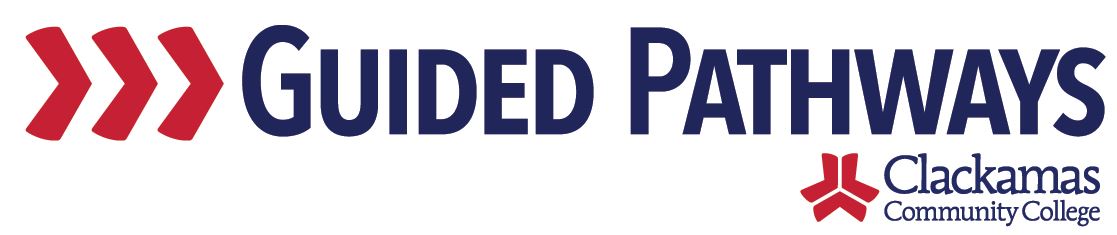 Guided Pathways Leadership TaskforceMeeting NotesMarch 1, 2021, 2:00–3:30 p.m. (Zoom)Welcome and check-inConnecting question: what was your first position in higher education?Guided Pathways KPIsLauren joined the meeting to share guided pathways KPI dataSend questions, suggestions to LaurenBreakout rooms:Group 1: Lisa, Marc, Nora, TaraGroup 2: Dustin, Jaime, Lori, Sue Group 3: David, Lupe, Melissa, PhilDiscussion questions: What are the trends in the dataWhat are the KPIs where we have seen progress in the past years?What are the KPIs where we have seen declines?What has worked in our efforts so far? How can we use this data to focus our efforts moving forward?Is there other data that you would like to see brought to the task force?Kelly asked that one person from each group take notes and email those notes to her Group share out – one thing:Group 1: how do you know when to apply what strategies that influence this data – still like to see some fall-to-fall data – like to see population data, how do we compare populations to our county so we know if they are too small or the right sizeGroup 2: more detailed data around pass – struggle to identify when high school connections students matriculate Group 3: helpful to have overall enrollment numbers to give context to percentages – COVID will have impact on this data, difficult to look at overall trendsDevelopment of Professional and Faculty Advisor rolesDustin shared a draft document – culmination of the work of the collaborative advising workgroup – what does the work look like on the support side to support these studentsFeedback:Helpful to have something like this that is student-facingInclude FYEBetter standardizationShow that EFAs are integrated into this work Working on finalizing the documentPrioritizing Professional Development OutcomesKelly and Dawn shared the themes from Guided Pathways PD activityRatings (from tier 1 to 3)https://docs.google.com/spreadsheets/d/12RPBVnOHTK9ha3gLD3blKpA0TO9Mqg9f9tVZbO-j8j0/edit#gid=0 Will reconvene in these breakout groups next month – spend more time on this activity In the meantime, Kelly and Dawn will gather more information on the “whiteness” topic so that there’s more context to go with that Lupe said there are two topics that could go together/be collapsed into one (lines 5 and 6)David said there is work that doesn’t seem like professional development training – instead just work we need to doReview commitments and next stepsCommitments and next steps were reviewed